日本健康支援学会　入会申込書必要事項をご記入の上，事務局までE-mailまたは郵送でお送りいただくか，Google Formでも入会申込が可能です．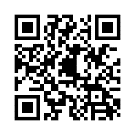 事務局E-mail　kenkousien.info@gmail.com申込みフォームURL　https://forms.gle/wWsc9GounvfznLSe8　　QRコード※皆さまからお預かりした個人情報は適切に管理し，本会会員サービス以外の目的で使用することはありません．※学生会員を選択できる者は，大学学部生（短期大学含む），大学院修士課程・博士前期課程・博士後期課程に在学中の者であり，職の有無は問いません．ただし，学生会員は会員サービスの一部を受けることができません．日本健康支援学会　入会申込書≪記入例≫必要事項をご記入の上，事務局までE-mailまたは郵送でお送りいただくか，Google Formでも入会申込が可能です．事務局E-mail　kenkousien.info@gmail.com申込みフォームURL　https://forms.gle/wWsc9GounvfznLSe8　　QRコード※皆さまからお預かりした個人情報は適切に管理し，本会会員サービス以外の目的で使用することはありません．※学生会員を選択できる者は，大学学部生（短期大学含む），大学院修士課程・博士前期課程・博士後期課程に在学中の者であり，職の有無は問いません．ただし，学生会員は会員サービスの一部を受けることができません．記入年月日記入年月日会員種別名前ふりがな生年月日（西暦）　  　  　年　　月　　日名前漢　　字外国籍等で漢字を使わない方はアルファベットで記入外国籍等で漢字を使わない方はアルファベットで記入年　　齢　　　　　　　　　　歳名前漢　　字外国籍等で漢字を使わない方はアルファベットで記入外国籍等で漢字を使わない方はアルファベットで記入性　　別所属先所属先（名称）　　　　　（名称）　　　　　（名称）　　　　　（名称）　　　　　所属先所属先（部署）　　　　　　　　　　　　　　    （職種・職名）（部署）　　　　　　　　　　　　　　    （職種・職名）（部署）　　　　　　　　　　　　　　    （職種・職名）（部署）　　　　　　　　　　　　　　    （職種・職名）所属先所属先〒　　　　　　      都道府県　　　　　　　　　　　　　　　　　　　　　　　〒　　　　　　      都道府県　　　　　　　　　　　　　　　　　　　　　　　〒　　　　　　      都道府県　　　　　　　　　　　　　　　　　　　　　　　〒　　　　　　      都道府県　　　　　　　　　　　　　　　　　　　　　　　所属先所属先所属先所属先TEL　　　　　　　　　　　　　　　　　 E-mail※ここに記載されたE-mailはメーリングリストに登録され，学会から連絡が届きます．TEL　　　　　　　　　　　　　　　　　 E-mail※ここに記載されたE-mailはメーリングリストに登録され，学会から連絡が届きます．TEL　　　　　　　　　　　　　　　　　 E-mail※ここに記載されたE-mailはメーリングリストに登録され，学会から連絡が届きます．TEL　　　　　　　　　　　　　　　　　 E-mail※ここに記載されたE-mailはメーリングリストに登録され，学会から連絡が届きます．所属先所属先※有職者で学生の身分を有する方はこの欄に所属する大学・大学院名，学年，連絡先等をご記入ください．（名称）（住所，TEL，E-mail）※有職者で学生の身分を有する方はこの欄に所属する大学・大学院名，学年，連絡先等をご記入ください．（名称）（住所，TEL，E-mail）※有職者で学生の身分を有する方はこの欄に所属する大学・大学院名，学年，連絡先等をご記入ください．（名称）（住所，TEL，E-mail）※有職者で学生の身分を有する方はこの欄に所属する大学・大学院名，学年，連絡先等をご記入ください．（名称）（住所，TEL，E-mail）自宅住所自宅住所〒　　　　　　      都道府県　　　　　　　　　　　　　　　　　　　　　　　〒　　　　　　      都道府県　　　　　　　　　　　　　　　　　　　　　　　〒　　　　　　      都道府県　　　　　　　　　　　　　　　　　　　　　　　〒　　　　　　      都道府県　　　　　　　　　　　　　　　　　　　　　　　自宅住所自宅住所自宅住所自宅住所TEL　　　　　　　　　　　　　　E-mail※所属先以外で連絡可能なTEL，E-mailをご記入ください．TEL　　　　　　　　　　　　　　E-mail※所属先以外で連絡可能なTEL，E-mailをご記入ください．TEL　　　　　　　　　　　　　　E-mail※所属先以外で連絡可能なTEL，E-mailをご記入ください．TEL　　　　　　　　　　　　　　E-mail※所属先以外で連絡可能なTEL，E-mailをご記入ください．会誌等送付先会誌等送付先研究ジャンル※複数回答可※□をクリックしチェックを入れてください研究ジャンル※複数回答可※□をクリックしチェックを入れてください　体育・健康スポーツ科学系　　心理・行動学系医学系　　　　　　　　　　　理学療法学系公衆衛生学系　　　　　　　　看護・ヘルスプロモーション学系栄養学系その他（　　　　　　         　　　　　　）　体育・健康スポーツ科学系　　心理・行動学系医学系　　　　　　　　　　　理学療法学系公衆衛生学系　　　　　　　　看護・ヘルスプロモーション学系栄養学系その他（　　　　　　         　　　　　　）　体育・健康スポーツ科学系　　心理・行動学系医学系　　　　　　　　　　　理学療法学系公衆衛生学系　　　　　　　　看護・ヘルスプロモーション学系栄養学系その他（　　　　　　         　　　　　　）　体育・健康スポーツ科学系　　心理・行動学系医学系　　　　　　　　　　　理学療法学系公衆衛生学系　　　　　　　　看護・ヘルスプロモーション学系栄養学系その他（　　　　　　         　　　　　　）紹介者※学生会員で職を持たない方はご記入下さい紹介者※学生会員で職を持たない方はご記入下さいお名前所属名TELE-mail所属名TELE-mail所属名TELE-mail記入年月日記入年月日会員種別名前ふりがなけんこう　しえんけんこう　しえん生年月日（西暦）　  2000年　　1月　　1日名前漢　　字健康　支援　　Kenko　Shien外国籍等で漢字を使わない方はアルファベットで記入健康　支援　　Kenko　Shien外国籍等で漢字を使わない方はアルファベットで記入年　　齢　　　　　　　　　　20歳名前漢　　字健康　支援　　Kenko　Shien外国籍等で漢字を使わない方はアルファベットで記入健康　支援　　Kenko　Shien外国籍等で漢字を使わない方はアルファベットで記入性　　別所属先所属先（名称）会社名，研究機関名，学生は大学・大学院名など　　　　　（名称）会社名，研究機関名，学生は大学・大学院名など　　　　　（名称）会社名，研究機関名，学生は大学・大学院名など　　　　　（名称）会社名，研究機関名，学生は大学・大学院名など　　　　　所属先所属先（部署）部署名，研究科名など（職種・職名）部長，教授，博士2年，理学療法士など（部署）部署名，研究科名など（職種・職名）部長，教授，博士2年，理学療法士など（部署）部署名，研究科名など（職種・職名）部長，教授，博士2年，理学療法士など（部署）部署名，研究科名など（職種・職名）部長，教授，博士2年，理学療法士など所属先所属先〒5168555　三重県伊勢市神田久志本町1704　　　　　　　　　　　　　　　　　　　　　　　〒5168555　三重県伊勢市神田久志本町1704　　　　　　　　　　　　　　　　　　　　　　　〒5168555　三重県伊勢市神田久志本町1704　　　　　　　　　　　　　　　　　　　　　　　〒5168555　三重県伊勢市神田久志本町1704　　　　　　　　　　　　　　　　　　　　　　　所属先所属先所属先所属先TEL　0596-22-8148　　 E-mail　kenkousien.info@gmail.com※ここに記載されたE-mailはメーリングリストに登録され，学会から連絡が届きます．TEL　0596-22-8148　　 E-mail　kenkousien.info@gmail.com※ここに記載されたE-mailはメーリングリストに登録され，学会から連絡が届きます．TEL　0596-22-8148　　 E-mail　kenkousien.info@gmail.com※ここに記載されたE-mailはメーリングリストに登録され，学会から連絡が届きます．TEL　0596-22-8148　　 E-mail　kenkousien.info@gmail.com※ここに記載されたE-mailはメーリングリストに登録され，学会から連絡が届きます．所属先所属先※有職者で学生の身分を有する方はこの欄に所属する大学・大学院名，学年，連絡先等をご記入ください．（名称）健康大学大学院　健康支援学研究科（住所，TEL，E-mail）〒5168555　三重県伊勢市神田久志本町1704　　　　　　　　　　　　　　　　　　　　　　　　　　　　　　　　　　0596-22-8148，kenkousien.info@gmail.com　※有職者で学生の身分を有する方はこの欄に所属する大学・大学院名，学年，連絡先等をご記入ください．（名称）健康大学大学院　健康支援学研究科（住所，TEL，E-mail）〒5168555　三重県伊勢市神田久志本町1704　　　　　　　　　　　　　　　　　　　　　　　　　　　　　　　　　　0596-22-8148，kenkousien.info@gmail.com　※有職者で学生の身分を有する方はこの欄に所属する大学・大学院名，学年，連絡先等をご記入ください．（名称）健康大学大学院　健康支援学研究科（住所，TEL，E-mail）〒5168555　三重県伊勢市神田久志本町1704　　　　　　　　　　　　　　　　　　　　　　　　　　　　　　　　　　0596-22-8148，kenkousien.info@gmail.com　※有職者で学生の身分を有する方はこの欄に所属する大学・大学院名，学年，連絡先等をご記入ください．（名称）健康大学大学院　健康支援学研究科（住所，TEL，E-mail）〒5168555　三重県伊勢市神田久志本町1704　　　　　　　　　　　　　　　　　　　　　　　　　　　　　　　　　　0596-22-8148，kenkousien.info@gmail.com　自宅住所自宅住所〒5160016　三重県伊勢市神田久志本町9999　　　　　　　　　　　　　　　　　　　　　　　〒5160016　三重県伊勢市神田久志本町9999　　　　　　　　　　　　　　　　　　　　　　　〒5160016　三重県伊勢市神田久志本町9999　　　　　　　　　　　　　　　　　　　　　　　〒5160016　三重県伊勢市神田久志本町9999　　　　　　　　　　　　　　　　　　　　　　　自宅住所自宅住所自宅住所自宅住所TEL　090－－　　E-mail　 kenkousien.info@gmail.com※所属先以外で連絡可能なTEL，E-mailをご記入ください．TEL　090－－　　E-mail　 kenkousien.info@gmail.com※所属先以外で連絡可能なTEL，E-mailをご記入ください．TEL　090－－　　E-mail　 kenkousien.info@gmail.com※所属先以外で連絡可能なTEL，E-mailをご記入ください．TEL　090－－　　E-mail　 kenkousien.info@gmail.com※所属先以外で連絡可能なTEL，E-mailをご記入ください．会誌等送付先会誌等送付先研究ジャンル※複数回答可※□をクリックしチェックを入れてください研究ジャンル※複数回答可※□をクリックしチェックを入れてください　体育・健康スポーツ科学系　　心理・行動学系医学系　　　　　　　　　　　理学療法学系公衆衛生学系　　　　　　　　看護・ヘルスプロモーション学系栄養学系その他（　　　　　　         　　　　　　）　体育・健康スポーツ科学系　　心理・行動学系医学系　　　　　　　　　　　理学療法学系公衆衛生学系　　　　　　　　看護・ヘルスプロモーション学系栄養学系その他（　　　　　　         　　　　　　）　体育・健康スポーツ科学系　　心理・行動学系医学系　　　　　　　　　　　理学療法学系公衆衛生学系　　　　　　　　看護・ヘルスプロモーション学系栄養学系その他（　　　　　　         　　　　　　）　体育・健康スポーツ科学系　　心理・行動学系医学系　　　　　　　　　　　理学療法学系公衆衛生学系　　　　　　　　看護・ヘルスプロモーション学系栄養学系その他（　　　　　　         　　　　　　）紹介者※学生会員で職を持たない方はご記入下さい紹介者※学生会員で職を持たない方はご記入下さいお名前　健康　花子所属名　健康大学TEL　0596-22-8148E-mail　 kenkousien.info@gmail.com所属名　健康大学TEL　0596-22-8148E-mail　 kenkousien.info@gmail.com所属名　健康大学TEL　0596-22-8148E-mail　 kenkousien.info@gmail.com